АДМИНИСТРАЦИЯНОВОЛИТОВСКОГО СЕЛЬСКОГО ПОСЕЛЕНИЯПАРТИЗАНСКОГО МУНИЦИПАЛЬНОГО РАЙОНАПРИМОРСКОГО КРАЯПОСТАНОВЛЕНИЕ«26» ноября 2015 г.                                                                                            № 189«Об определении границ, прилегающих к некоторым организациям и объектам территорий, на которых не допускается розничная продажа алкогольной продукции»В соответствии со статьей 16 Федерального закона «О государственном регулировании производства и оборота этилового спирта, алкогольной и спиртосодержащей продукции и об ограничении потребления (распития) алкогольной продукции» № 171-ФЗ от 22.11.1995 г., на основании постановления Правительства Российской Федерации от 27.12.2012 № 1425 «Об определении органами государственной власти субъектов Российской Федерации мест массового скопления граждан и мест нахождения источников повышенной опасности, в которых не допускается розничная продажа алкогольной продукции, а также определении органами местного самоуправления границ прилегающих к некоторым организациям и объектам территорий, на которых не допускается розничная продажа алкогольной продукции», П O С Т А Н O В Л Я Е Т:1. Определить перечень организаций и объектов, на прилегающих территориях к которым не допускается розничная продажа алкогольной продукции на территории Новолитовского сельского поселения Партизанского муниципального района Приморского края (Приложение № 1):1.1. детские учреждения;1.2. образовательные учреждения;1.3. медицинские организации;1.4.объекты спорта и организации культуры.2. Утвердить схемы границ прилегающих территорий для каждой организации и (или) объекта, указанных в Приложении № 1 настоящего постановления (Приложение № 2)3. Установить, что к прилегающей территории относится территория, прилегающая к организациям и объектам, указанным в Приложении № 1, включая обособленную территорию (при наличии таковой), то есть территорию, границы которой обозначены ограждением (объектами искусственного происхождения), прилегающую к зданию (строению, сооружению), в котором расположены указанные организации и (или) объекты, а также территория, определяемая с учетом конкретных особенностей местности и застройки, примыкающую к границам обособленной территории, либо непосредственно к зданию (строению, сооружению), в котором расположены указанные организации и (или) объекты (дополнительная территория).4. Способ расчета расстояния от организаций и объектов, указанных в Приложении № 1, до границ прилегающих территорий определяется по радиусу (кратчайшее расстояние по прямой) от входа для посетителей на обособленную территорию (при наличии таковой) или от входа для посетителей в здание (строение, сооружение), в котором расположены организации и (или) объекты, указанные в Приложении № 1 (при отсутствии обособленной территории).При наличии нескольких входов для посетителей расчет проводится по радиусу от каждого входа с последующим объединением установленных прилегающих территорий.5. Установить минимальное значение расстояния от организаций и объектов, указанных в Приложении № 1, до границ прилегающих территорий – 15 метров.6. Настоящее постановление довести до сведения организаций и индивидуальных предпринимателей при оказании ими услуг общественного питания, осуществляющих розничную торговлю алкогольной продукции.7. Копию настоящего постановления отправить в Департамент лицензирования и торговли Приморского края.8. Настоящее постановление опубликовать на официальном сайте Новолитовского сельского поселения Партизанского муниципального района Приморского края в информационно-телекоммуникационной сети  «Интернет» и в газете «Ведомости Новолитовского сельского поселения».9. Настоящее постановление вступает в силу после его официального опубликования.10. Контроль над исполнением настоящего постановления оставляю за собой.Глава муниципального образованияНоволитовского сельского поселения.                                             Д. И. ЗолотаревПриложение № 1к постановлению администрацииНоволитовского сельского поселения № 189 от  «26» ноября 2015 г.Перечень организаций и объектов, на прилегающих территориях к которым не допускается розничная продажа алкогольной продукции на территории Новолитовского сельское поселение Партизанского муниципального района Приморского краяПриложение № 2к постановлению администрацииНоволитовского сельского поселения№ 189 от  «26» ноября 2015 г.СХЕМЫ границ прилегающих территорий для организаций и объектов, на которых не допускается продажа алкогольной продукции на территории Новолитовского сельского поселения Партизанского муниципального района Приморского краяСхема № 1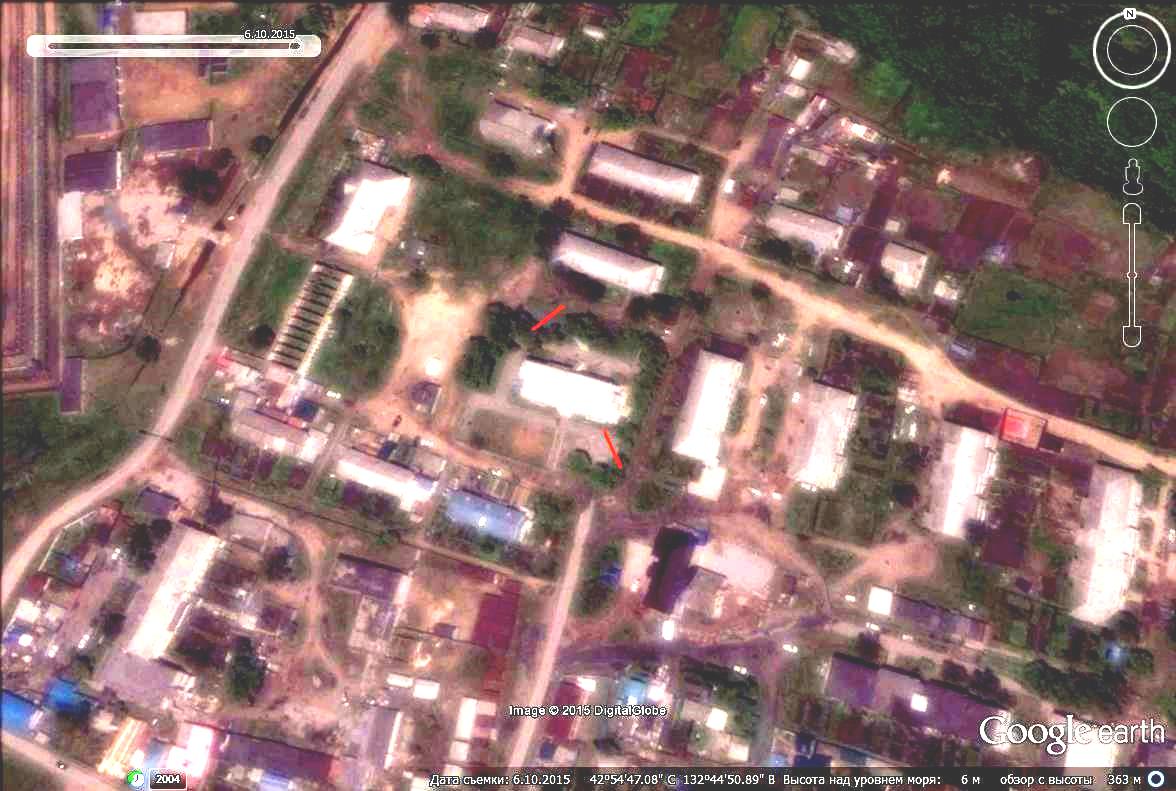 № п/п 2 - Филиал муниципального бюджетного дошкольного образовательного учреждения  «Детский сад «Березка», п. Волчанец, ул. Набережная, 11а.№ п/п 6 - Фельдшерско-акушерский пункт, п. Волчанец, ул. Набережная, 11а.Приложение № 2к постановлению администрацииНоволитовского сельского поселения№ 189 от  «26» ноября 2015 г.Схема № 2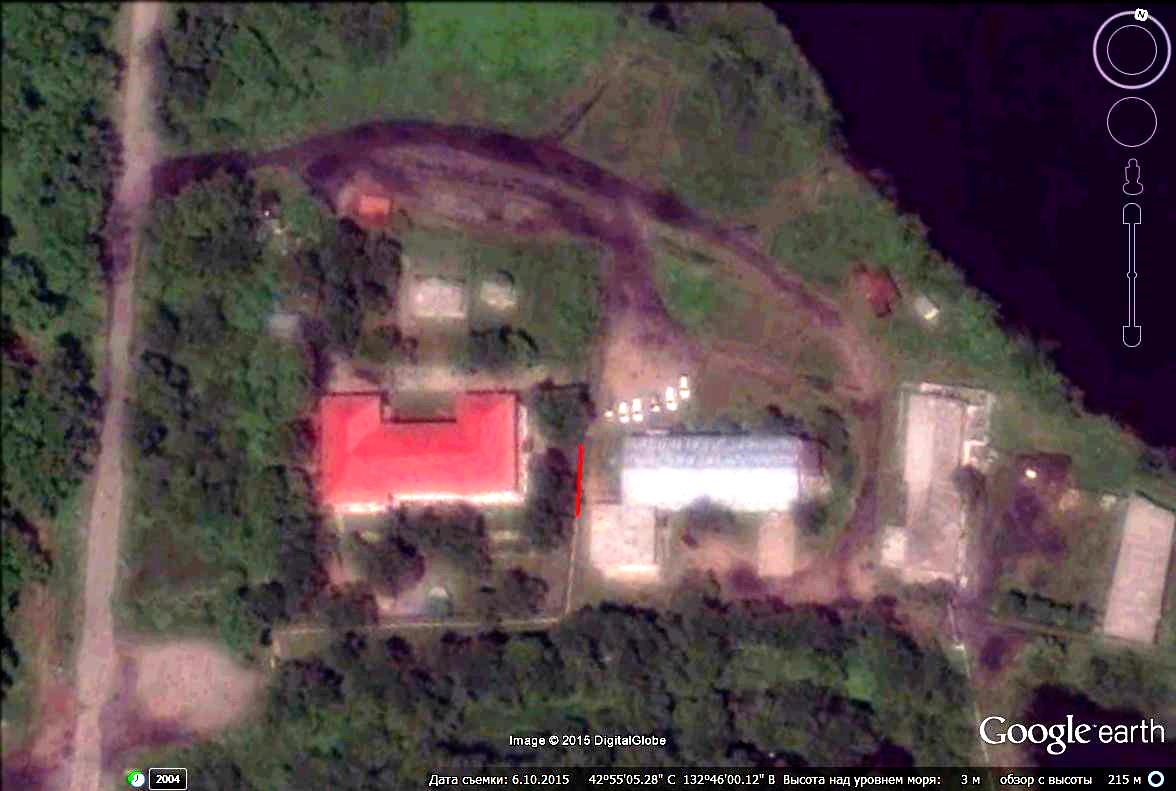 № п/п 1 - Муниципальное бюджетное дошкольное образовательное учреждение «Детский сад «Березка», п. Волчанец, Озерная, 10.Приложение № 2к постановлению администрацииНоволитовского сельского поселения№ 189 от  «26» ноября 2015 г.Схема № 3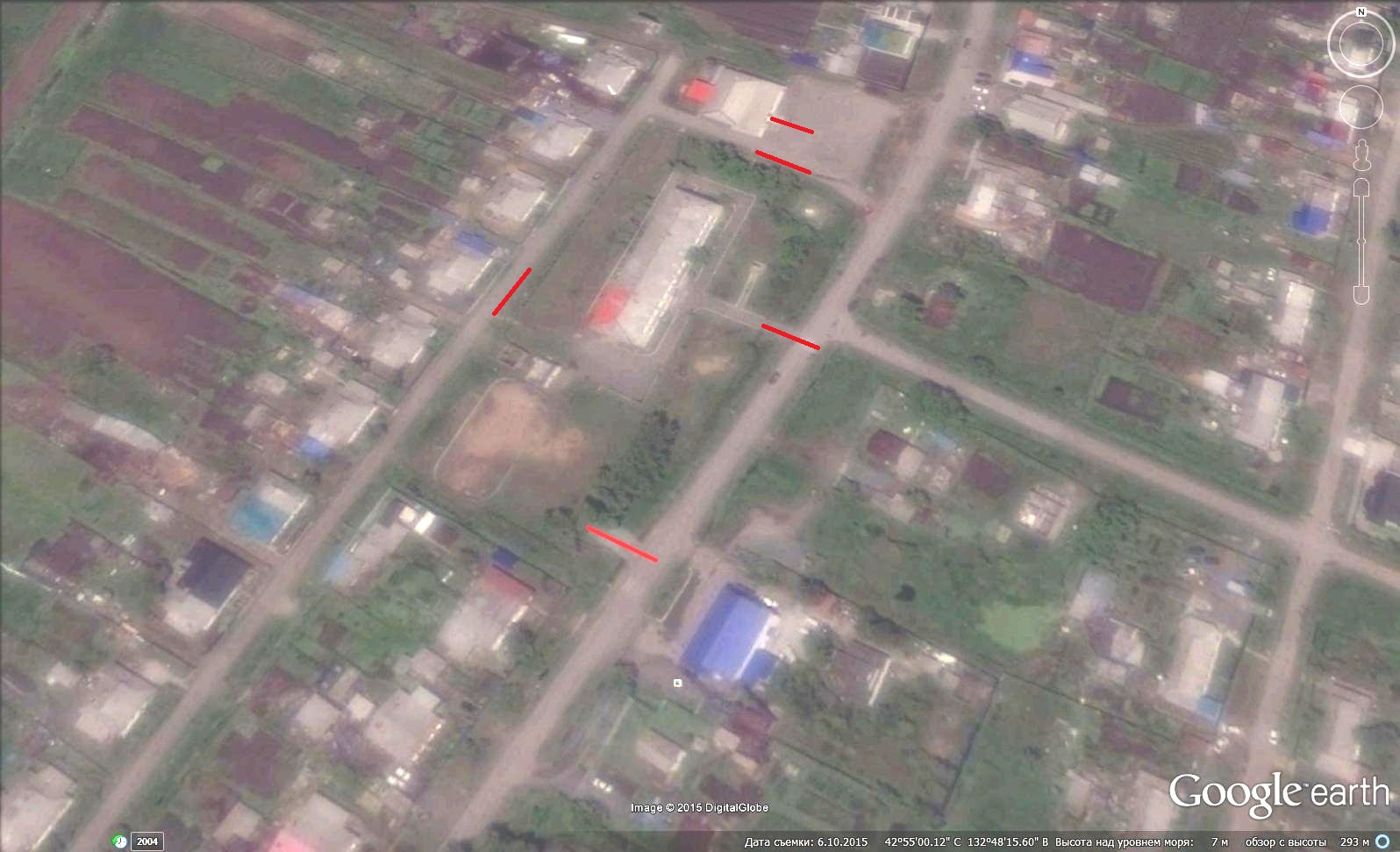 № п/п 4 - Муниципальное казённое общеобразовательное учреждение «Средняя общеобразовательная школа с. Новолитовск» , с.  Новолитовск, ул. Черняховского,33;№ п/п 8 - Дом культуры, с. Новолитовск, ул. Черняховского, 35.№ п/п 5 - Муниципальное казённое общеобразовательное учреждение «Средняя общеобразовательная школа с. Новолитовск» Земельный участок с кадастровым номером 25:13:030205:684 для проведения уроков физической культуры учащимся МКОУ «СОШ с. Новолитовск», Адрес ориентира: с. Новолитовск, ул. Черняховского, д. 33. Участок расположен в 70 метрах от ориентира по направлению на юго-запад.Приложение № 2к постановлению администрацииНоволитовского сельского поселения№ 189 от  «26» ноября 2015 г.Схема № 4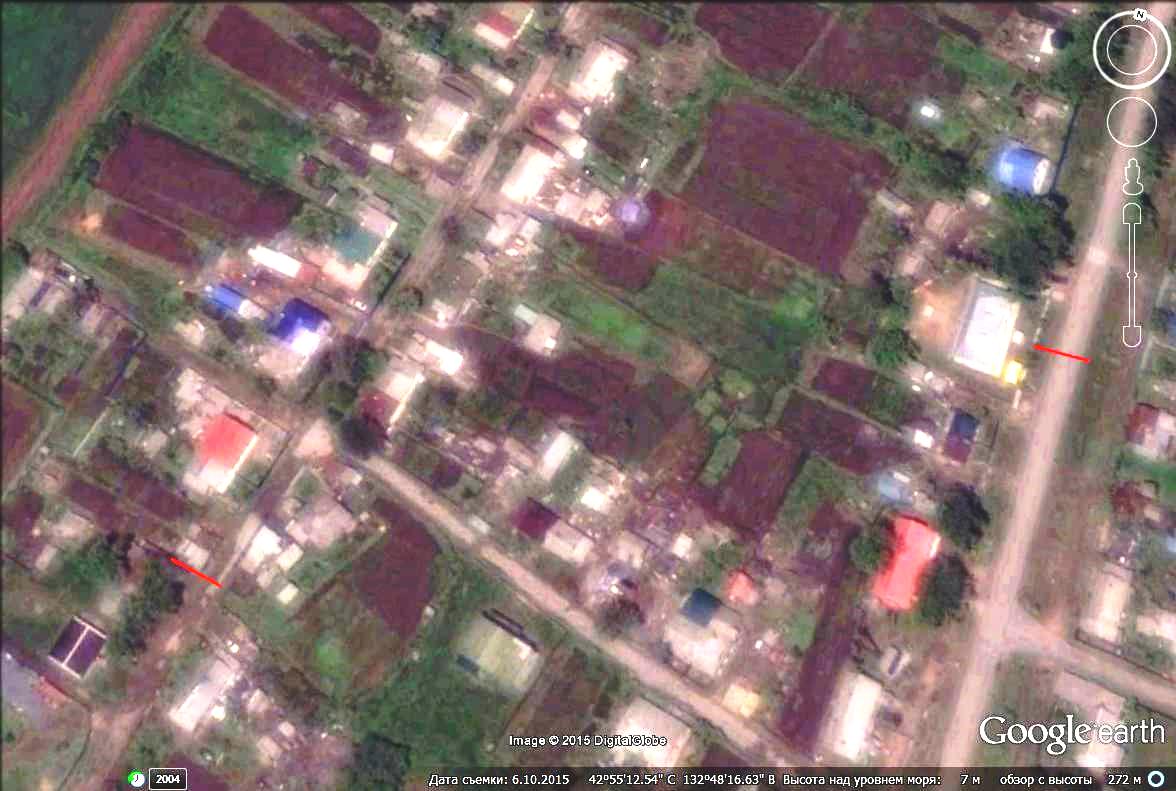 № п/п 7- Фельдшерско-акушерский пункт , с. Новолитовск, ул. Матросова, 9/1;№ п/п 3- Дошкольное образовательное учреждение «Детский сад «Солнышко», с. Новолитовск, ул. Черняховского, 57.№п/п№схемыНаименованиеАдрес объектаДетские учрежденияДетские учрежденияДетские учрежденияДетские учреждения12Муниципальное бюджетное дошкольное образовательное учреждение«Детский сад «Березка»п. Волчанец, ул. Озерная, 1021Филиал муниципального бюджетного дошкольного образовательного учреждения  «Детский сад «Березка»п. Волчанец, ул. Набережная, 11а34Дошкольное образовательное учреждение «Детский сад «Солнышко»с. Новолитовск, ул. Черняховского,57Общеобразовательные учрежденияОбщеобразовательные учрежденияОбщеобразовательные учрежденияОбщеобразовательные учреждения43Муниципальное казённое общеобразовательное учреждение «Средняя общеобразовательная школа                                   с. Новолитовск»с. Новолитовск, ул. Черняховского, 3353Муниципальное казённое общеобразовательное учреждение «Средняя общеобразовательная школа                                   с. Новолитовск»Земельный участок с кадастровым номером25:13:030205:684 для проведения уроков физической культуры учащимся МКОУ «СОШ с. Новолитовск»Адрес ориентира: с. Новолитовск,                                ул. Черняховского, д. 33.Участок расположен в 70 метрах от ориентира по направлению на юго-запад.Медицинские организацииМедицинские организацииМедицинские организацииМедицинские организации61Фельдшерско-акушерский пунктп. Волчанец, ул. Набережная, 11а74Фельдшерско-акушерский пунктс. Новолитовск, ул. Матросова, 9/1Объекты спорта и организации культурыОбъекты спорта и организации культурыОбъекты спорта и организации культурыОбъекты спорта и организации культуры83Дом культурыс. Новолитовск, ул. Черняховского, 35№п/п№схемыНаименование1№ 1, 2, 4Детские учреждения2№ 3Общеобразовательные учреждения3№ 1, 4Медицинские учреждения4№  3Объекты спорта и организации культуры